CAP Opérateur/Opératrice LogistiqueI/ Le contexte professionnel
II/ Le document professionnelIII/ Les termes économiques et juridiquesExpliquer trois termes économiques et/ou juridiques contenus dans le document 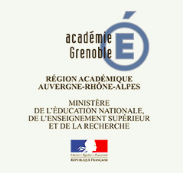 EP3 -  ÉTUDE DE SITUATINS PROFESSIONNELLES

EXEMPLE DE TRAME Situation/PARTIE 2
Environnement économique et juridique
Épreuve en CCF et ponctuellecandidat    Nom :   Prénom :Académie de :Fiche n°…… / 2EP3 -  ÉTUDE DE SITUATINS PROFESSIONNELLES

EXEMPLE DE TRAME Situation/PARTIE 2
Environnement économique et juridique
Épreuve en CCF et ponctuellecandidat    Nom :   Prénom :Académie de :Fiche n°…… / 2ANALYSE D’UN DOCUMENT PROFESSIONNELle(s) lien(s) entre le document professionnel et les savoirs associés de l’environnement économique et juridique le(s) lien(s) entre le document professionnel et les savoirs associés de l’environnement économique et juridique le(s) lien(s) entre le document professionnel et les savoirs associés de l’environnement économique et juridique le(s) lien(s) entre le document professionnel et les savoirs associés de l’environnement économique et juridique le(s) lien(s) entre le document professionnel et les savoirs associés de l’environnement économique et juridique le(s) lien(s) entre le document professionnel et les savoirs associés de l’environnement économique et juridique S 5.1.1 L’entreprise logistique dans son environnementS 5.2.2 La responsabilitéS 5.4.3 La notion de productivitéS 5.1.2 La démarche qualitéS 5.3.1 La durée du travailS 5.5.1 Les revenus des ménagesS 5.1.3 La diversité des entreprisesS 5.3.2 La formation professionnelleS 5.5.2 La redistributionS 5.1.4 La responsabilité sociale de l’entrepriseS 5.4.1 Le facteur travailS 5.2.1 L’organisation judiciaireS 5.4.2 Le facteur capitalentreprise d’accueil  et coordonnéesactivité principale de l’entreprise présentation schématique simple de l’environnement économique de l’entreprise faisant apparaître les flux entre les agents économiquesprésentation schématique simple de l’environnement économique de l’entreprise faisant apparaître les flux entre les agents économiquesNom du documentLe service émetteur et/ou l’émetteur Le ou les services destinataires et/ou le ou les destinataire(s)La fonction du document Les principales informations du document 
(5 maximum)Terme 1 : ……………….Terme 2 : ……………….Terme 3 : ……………….